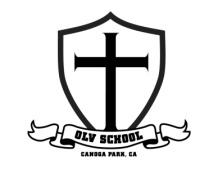 KINDERGARTEN SUPPLY LIST 2022-2023(ALL SUPPLIES DUE THE FIRST DAY OF SCHOOL)One backpack large enough to hold a folder, a lunch box, and a sweatshirt/jacket4 two pocket folders1 standard size lunch box1 plastic school box large enough to hold crayons, pencils, scissors, glue, etc. (Approximately 5x8,no larger)3 boxes of large sized Crayola Brand Crayons in a variety of colors no more than a 16 count box. (Please put your child’s name on them. The second box will be used to replace your child’s broken crayons. The third box will be given to your child mid-year.)8 glue sticks1 bottle of Elmer’s School Glue1 pair of child safety scissors2 rolls of clear packing tape5 ream white copy paper 8½x11 500 count ream2 boxes of large binder clips 1 pair of headphones to plug into IPads1 pack of thin Expo Dry Erase markers (black or multi-color)2 rolls of paper towels2 packages of Baby Wipes2 containers of Clorox/Lysol Wipes2 bottles of sanitizer2 tissue boxesIMPORTANT:   Please print your child’s name on your child’s uniform, sweatshirt, lunch box, backpack, school box, etc. Please bring all of your child’s supplies with you on the first day of school in a bag marked with your child’s name.    Over the Summer, please have your child practice counting to 20, writing their names, and recognizing the letters of the alphabet.Thank you and I look forward to seeing you in Kindergarten!!!